ЗайкаМатериалы: фетр, фетр, холлофайбер, нитки, иголка, ножницы, плоскогубцы, безопасные глазки, мулине, ирис, маркер для тканиНам понадобится:- фетр (белый, оранжевый, зеленый, розовый);- нитки в цвет фетра;- наполнитель (холофайбер, синтепон, синтепух);- безопасные глазки для игрушек (можно заменить на пришивную деталь);- иголка;- ножницы;- скотч;- нити для вышивания мордочки.Процесс изготовленияПришиваем Мордочку петельным швом. Поверх пришиваем носик. Процесс вышивки рта и мордочки облегчит специальный маркер для ткани.  Можно заменить вышивкой или вырезать из фетра. Сшиваем детали ушек петельным швом. Набиваем деталь очень плотно и закрепляем нить. Пришиваем морковку, вышиваем полосочки и пришиваем ботву. Сшиваем тело петельным швом, плотно набиваем. Голова и тело сшиваются потайным швом.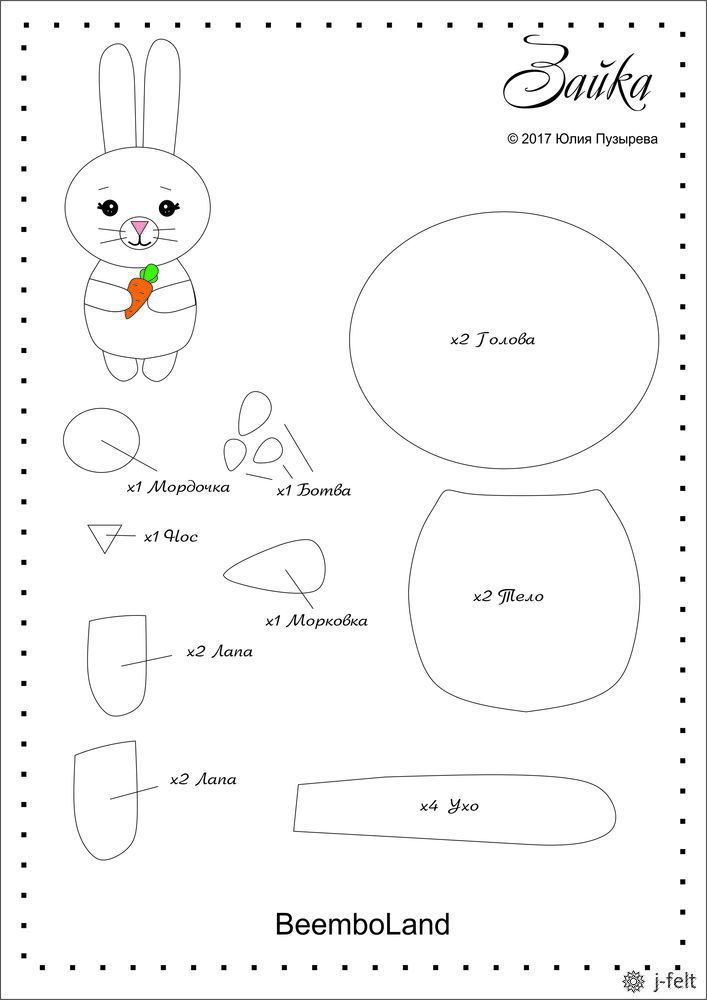 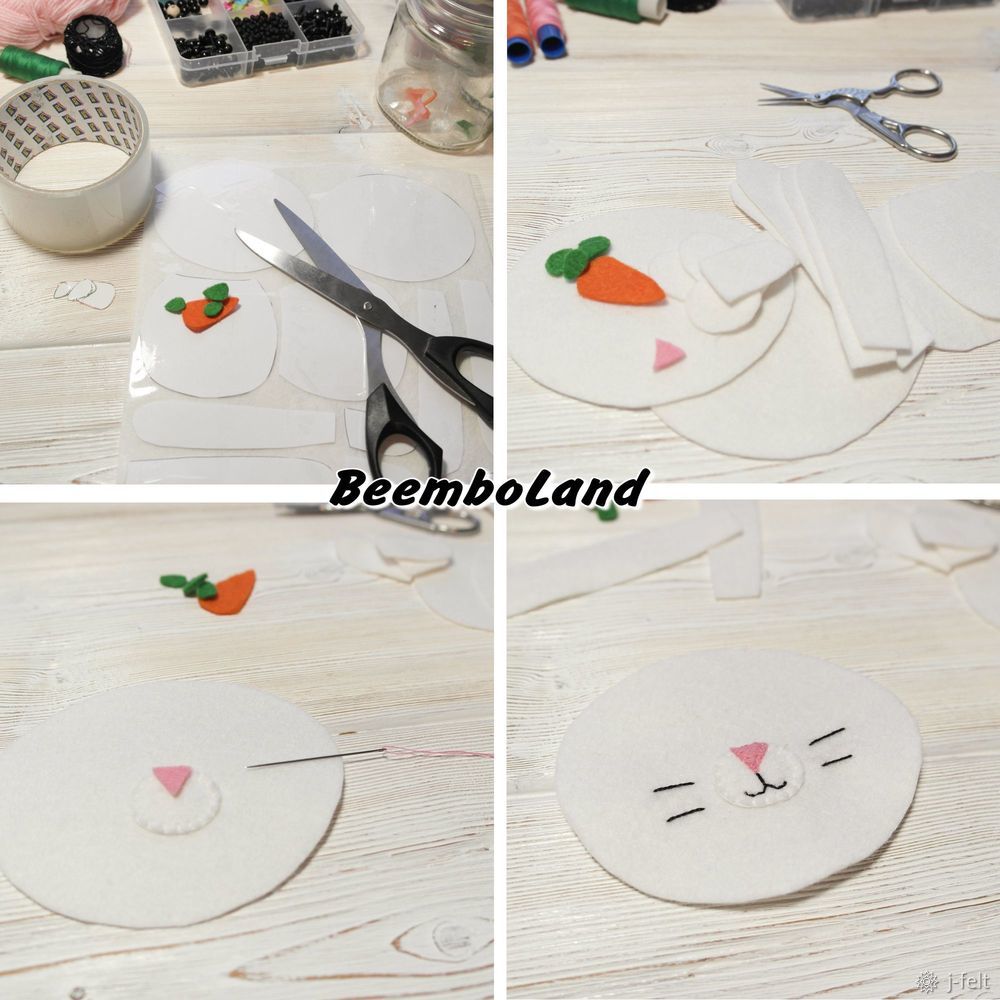 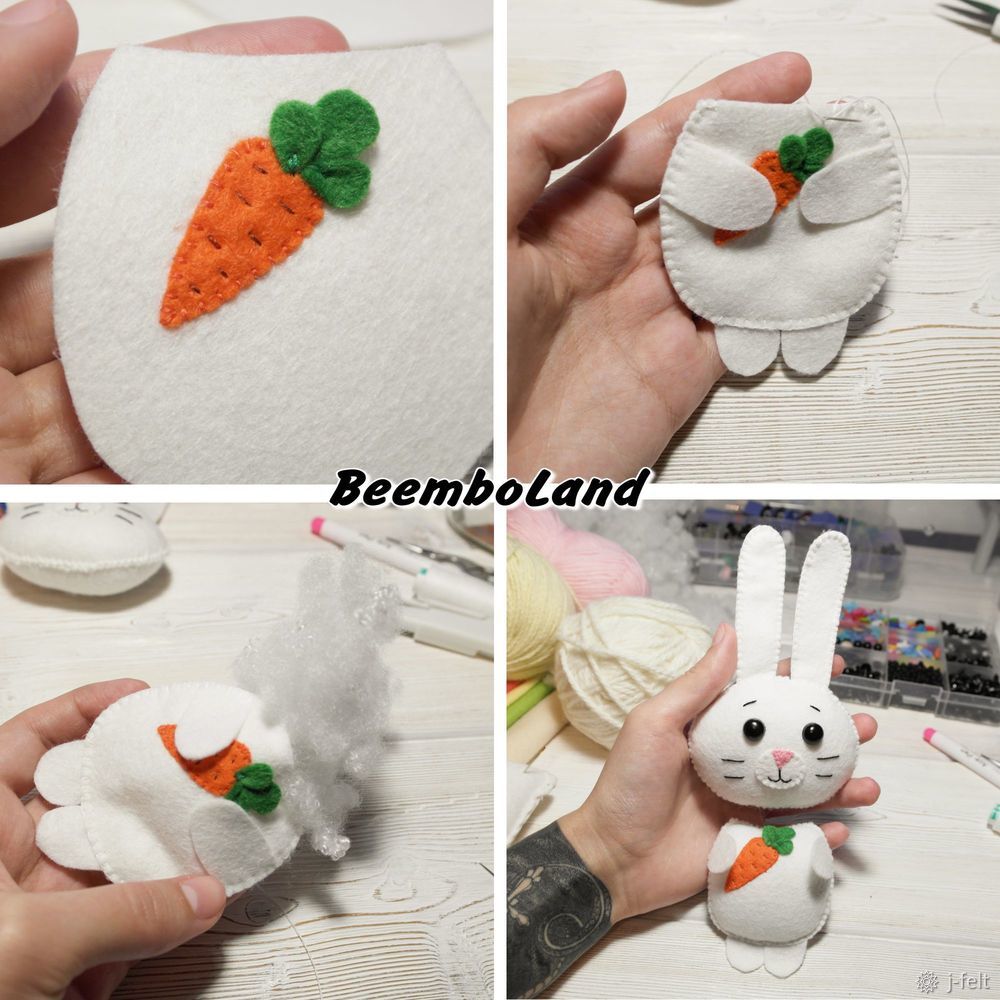 